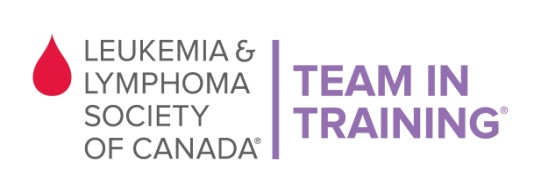 VOLUNTEER SIGN UP Thank you for volunteering your time with Team In Training at the Oasis Shaughnessy 8K & TNT 5K Poker Walk on Sunday, May 24th, 2015.
PLEASE NOTE: We only need 10 volunteers for this event. Please sign up as soon as possible!Please register by Thursday, May 21st before 5pm.About : Team In Training is a comprehensive endurance-training program for runners and walkers to benefit The Leukemia & Lymphoma Society of Canada.  The goal of Team In Training is to increase funding to support LLSC’s mission while promoting fitness and healthy lifestyles.Volunteer Opportunities 5K and/or 8K Course helper – positions may vary Event DetailsSunday, May 24th, 2015Duration time: 7:45am – approx. 11:30am Location: Kerrisdale Arena, 41st and East Blvd., Vancouver BCLLS Waiver of Liability: I recognize and understand that there are risks associated with being a volunteer for The Leukemia & Lymphoma Society of Canada.  I hereby waive and release any and all claims for injuries or damages I have against The Leukemia & Lymphoma Society of Canada, its directors, employees and other race volunteers caused by the negligence of any of them arising out of my participation as a volunteer.  I, for myself and anyone entitled to act on my behalf, waive and release any and all claims for injuries or damages I have against The Leukemia & Lymphoma Society of Canada, its Directors and employees, any and all municipalities associated with the event I may be attending, the province of British Columbia, race volunteers, sponsors and/or their agents and representatives, caused by the negligence of any of them arising out of my participation in this event.  I understand that as a volunteer I will not receive remuneration for the time or services I provide to The Leukemia & Lymphoma Society of Canada.X_______________________________________________		__________	____________________________________(Volunteer’s signature or Parent/Guardian if under 19 yrs)		(Date)		(Please print Parent/Guardian name)Please fax this form back to 604.733.2848 or e-mail to volunteerbcyukon@lls.orgThank you!!!The Leukemia & Lymphoma Society of CanadaSuite 310, 1682 West 7th Ave Vancouver BC V6J 4S6  
volunteerbcyukon@lls.orgPhone: 604.733.2873	Fax: 604-733-2848Full Name (required): Age (if under 19):Address: City:Phone:Postal Code:T-shirt Size (required): E-mail (required):